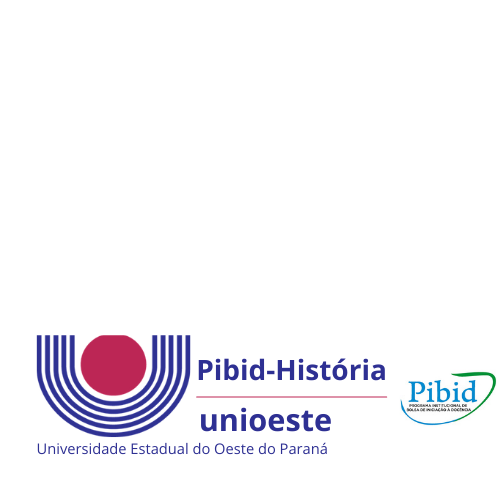 PLANO DE JOGONome da Equipe Responsável: Eduarda Fedéchyn Lopes, Luiza Raquel Waulczinski, Joselene Ieda, Aparecida Darc SouzaNome da Equipe Responsável: Eduarda Fedéchyn Lopes, Luiza Raquel Waulczinski, Joselene Ieda, Aparecida Darc SouzaNível: Ensino Fundamental 1 (   )     Ensino Fundamental II (    )     Ensino Médio (X) Nível: Ensino Fundamental 1 (   )     Ensino Fundamental II (    )     Ensino Médio (X) Componente CurricularHistóriaTemas ou ConteúdosBrasil Colônia – Mineração em Minas Gerais – Escravos – Alforria – Protestos – Festa Barroca – Sociedade MovediçaObjetivos: Compreender as contradições (sociais? Culturais? Políticas? Que tipo de contradição?) envolvidas durante o ciclo do ouro.Aprender/revisar o conteúdo de forma autonoma dentro do jogo.Expectativas de Aprendizagem:Desenvolver a capacidade de analisar contextos históricos através dos eventos do jogo.Reconhecer os papéis dos sujeitos históricos enquanto agentes sociais.Interface:Jogo na plataforma Google Forms (formulário do google).Mecânica:É um jogo narrativo, onde o jogador será um personagem histórico. Este jogo é um jogo de imersão, não é um teste de respostas certas ou erradas. Nosso objetivo é oferecer uma experiência em que o jogador enfrenta situações históricas. Na frente do jogador tem escolhas e possibilidades. Descrição:Neste jogo o jogador será um padre que é um fiscal nas minas de ouro, quando o Brasil era uma colônia de Portugal. O padre passará por diversos eventos que eram presentes na sociedade mineira durante o ciclo do ouro: festividade/cultura, cobrança de impostos, escravos e alforria, sertão e suas ameaças e também os protestos.Regras:Passo 1: entre no link do site do PIBID: https://www.pibid-histunioeste.com/Passo 2: Vá na opção de “jogos online”Passo 3: Selecione o jogo nomeado “A mineração em Minas Gerais”Passo 4: Irá abrir o formulário do google, agora é só ler as considerações sobre o jogo e começar joga-lo. Bom jogo!Referências:CANELLO, Daniel Gonçalves. Marginalização social na economia mineradora do século XVIII. Formação Econômica. Campinas, (3): 45-49, jun. 1999.GOMES, Laurentino. A idade do ouro e do contrabando. Infestado de aventureiros, o Brasil respondia pela metade da produção mundial do minério no século 18. Revista: Aventuras na História. Publicado em 2/06/2009, atualizado em 23/10/2017. Disponível em: https://aventurasnahistoria.uol.com.br/noticias/acervo/idade-ouro-contrabando-474572.phtml. Acesso em: 07/04/2021. PRADO Jr., Caio. Mineração.Administração. In: Formação do Brasil contemporâneo - Colônia. 23ª ed. São Paulo: Brasiliense, 1994.SCHWARCZ, Lilia Moritz. É Ouro!. In: Brasil, uma biografia/ Lilia Moritz Schwarcz e Heloisa Murgel Starling – 2° ed. – São Paulo: Companhia das letras, 2018.SOUZA, Laura de Mello e Souza. O Falso Fausto. In: Desclassificados do ouro: a pobreza mineira no século XVIII. Rio de Janeiro : Graal , 2004. YOUTUBE: Laura de Mello e Souza: a mineração e a sociedade movediça. Disponível em: https://www.youtube.com/watch?v=QI2EfVLfKsY. Acesso em: 12/04/2021.